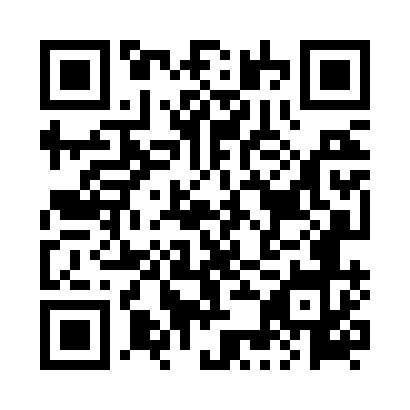 Prayer times for Kamiensko, PolandMon 1 Apr 2024 - Tue 30 Apr 2024High Latitude Method: Angle Based RulePrayer Calculation Method: Muslim World LeagueAsar Calculation Method: HanafiPrayer times provided by https://www.salahtimes.comDateDayFajrSunriseDhuhrAsrMaghribIsha1Mon4:246:2012:495:167:189:082Tue4:216:1812:495:177:209:103Wed4:186:1612:485:197:229:124Thu4:166:1412:485:207:239:145Fri4:136:1212:485:217:259:166Sat4:106:0912:475:227:269:187Sun4:076:0712:475:237:289:218Mon4:046:0512:475:247:309:239Tue4:016:0312:475:257:319:2510Wed3:596:0112:465:277:339:2711Thu3:565:5812:465:287:359:3012Fri3:535:5612:465:297:369:3213Sat3:505:5412:465:307:389:3414Sun3:475:5212:455:317:399:3715Mon3:445:5012:455:327:419:3916Tue3:415:4812:455:337:439:4117Wed3:385:4612:455:347:449:4418Thu3:355:4412:445:357:469:4619Fri3:325:4212:445:367:479:4920Sat3:295:4012:445:377:499:5121Sun3:265:3812:445:387:519:5422Mon3:235:3612:445:407:529:5723Tue3:195:3412:435:417:549:5924Wed3:165:3212:435:427:5610:0225Thu3:135:3012:435:437:5710:0426Fri3:105:2812:435:447:5910:0727Sat3:075:2612:435:458:0010:1028Sun3:045:2412:435:468:0210:1329Mon3:005:2212:425:478:0410:1530Tue2:575:2012:425:488:0510:18